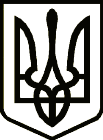 УкраїнаНОВГОРОД – СІВЕРСЬКИЙ МІСЬКИЙ ГОЛОВАРОЗПОРЯДЖЕННЯ20 вересня 2021 року	        м. Новгород – Сіверський	                         № 177 – ОД  Про внесення змін до  показниківбюджету   Новгород–Сіверської  міської  територіальноїгромади  на  2021 рік  	Відповідно  до спільного розпорядження голови Чернігівської обласної державної адміністрації та голови Чернігівської обласної ради від 14 вересня 2021року № 45  «Про  виділення коштів»,  пункту 14  рішення міської ради від 24 грудня  2020 року № 30 «Про  бюджет  Новгород – Сіверської  міської   територіальної громади на 2021 рік  (код бюджету 25539000000)»,  керуючись ч. 8 ст. 59 Закону України «Про місцеве самоврядування в Україні»:	1.Збільшити надходження загального фонду бюджету Новгород – Сіверської  міської територіальної громади на 2021 рік за рахунок іншої субвенції з обласного бюджету  (ККДБ 41053900 «Інші субвенції з місцевого бюджету») у сумі 135000,00 гривень.   2. Передбачити  бюджетні призначення на поточні видатки за рахунок коштів іншої субвенції з обласного бюджету для фінансування видатків на виконання доручень виборців депутатами обласної ради:   1) Відділу освіти, молоді та спорту Новгород-Сіверської міської ради по КПКВК 0611021 «Надання загальної середньої освіти закладами загальної середньої освіти» у сумі 53000,00 гривень;  2)  Новгород-Сіверській міській раді по КПКВК 0113242 «Інші заходи у сфері соціального захисту і соціального забезпечення» у сумі 46000,00 гривень,  по КПКВК 0112010 «Багатопрофільна стаціонарна медична допомога населенню» у сумі 3000,00 гривень, по КПКВК 0110150 «Організаційне, інформаційно-аналітичне та матеріально-технічне забезпечення діяльності обласної ради, районної ради, районної у місті ради (у разі її створення), міської, селищної, сільських рад»  у сумі 3000,00 гривень; 3) Відділу культури, туризму та з питань діяльності засобів масової інформації по КПКВК 1014030 «Забезпечення діяльності бібліотек» у сумі 30000,00 гривень.3. Фінансовому управлінню Новгород-Сіверської міської ради:1) за рахунок вищезазначених коштів забезпечити фінансування зазначених  видатків;2)   внести відповідні зміни до показників бюджету Новгород – Сіверської міської  територіальної громади на 2021 рік, підготувати проєкт рішення Новгород-Сіверської міської ради «Про внесення змін до рішення 3-ої позачергової сесії міської ради VIII скликання від 24 грудня 2020 року №30 «Про бюджет Новгород-Сіверської міської  територіальної громади на 2021 рік (код бюджету 25539000000)».4. Контроль за виконанням розпорядження залишаю за собою. Міський голова						                                Л. Ткаченко